Important Information about Lead in Your Drinking WaterProviding a safe, reliable water supply is our top priority. To ensure that your water meets all state and federal safety standards, we analyze more than  samples every year for a wide range of contaminants, including lead.Water systems used lead pipes into the 1950s and household plumbing used lead piping into the 1980s. However, studies have found lead to be a powerful toxin that poses serious health risk, particularly to developing fetuses, infants, and children. Lead can be present in some pipes that connect older homes to their public water system, as well as within the home’s plumbing.  adjusts the water chemistry at the treatment plant to reduce the possibility of lead from these pipes dissolving into the water.If no part of your public water service line or household plumbing contains lead, your water is likely not at risk. However, the only way to be certain is to have your water tested by a certified laboratory and have your plumbing inspected by a licensed plumber. The best way to protect your household is to remove all water pipes containing lead. is conducting an inventory of all the service lines in our system; please contact us to help you determine if your household service line is a lead pipe and to find out what options there are to remedy any lead that may be present. You can also visit the EPA’s Protect Your Tap website: www.epa.gov/protectyourtap.If you know or believe your home may have lead pipes or plumbing, there are steps you can take to reduce exposure. These steps include:running the tap for several minutes before use using only cold water for cooking or drinkingcleaning faucet aeratorspurchasing a home filter certified for lead removalInformation about your testing options and steps you can take to reduce lead exposure is available on our website, . You can also get this information by calling our Customer Service department at . 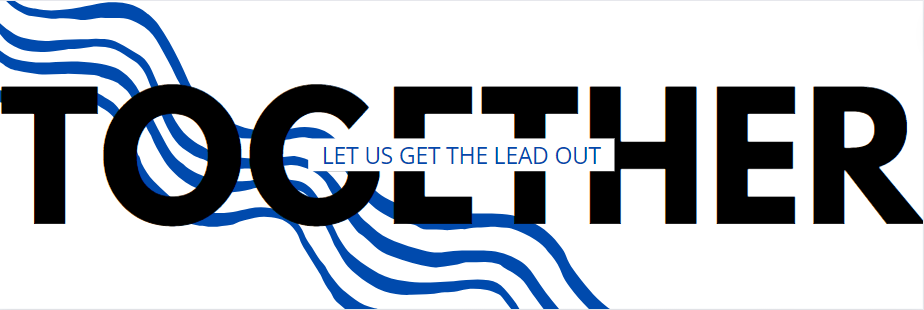 